Benha University	                                                                                   Second Year Surveying 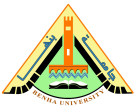 Shoubra Faculty of Engineering	                                                         Design of Roads and RailwaysSurveying Department	                                                                         2nd semester2013/2014Assignment   (    1    )Write short notes on:Types of the resistances applied on the vehicle during its motion.Design elements of highway Average Annual Daily Traffic The traffic composition Traffic capacityA truck of 80 ton weight is moving on dry and well packed gravel road. The truck has a motor 160 H.P and a frontal area of 6.8 m2. What acceleration can the driver attain if he is climbing a 3% grade with a speed of 64.4 km/hrs.A truck of 50ton moves with 30 m.p.h. over a hard earth road with down grade 3.5%. The truck motor has a horse power of 120 H.P and frontal area 40 ft2. What acceleration can be obtained if the efficiency of the motor is 80%.A truck of 100 ton weight  and a frontal area of 3.9 m2 is moving on a badly broken asphalt road of a slope 4% in an upside motion. If the truck moves with a speed of 48.3 km/hr, the horse power of the motor is 140 and with acceleration of -0.8 m/sec2. What is the efficiency of the motor?.A truck of 60 ton weight is moving on losse sand road if the truck has a motor of 110 H.P. and a frontal area of 6.4 m2. What acceleration can the driver attain if the truck moves upward grade of 4.2 % with a speed of 32.1 km/hr.